به نام ایزد  دانا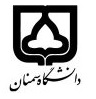 (کاربرگ طرح درس)                   تاریخ بهروز رسانی: آبان 1400            دانشکده     مهندسی نفت                                              نیمسال اول سال تحصیلی 1401-1400بودجهبندی درسمقطع: کارشناسی□  کارشناسی ارشد□  دکتری□مقطع: کارشناسی□  کارشناسی ارشد□  دکتری□مقطع: کارشناسی□  کارشناسی ارشد□  دکتری□تعداد واحد: نظری 3 عملی0تعداد واحد: نظری 3 عملی0فارسی: ژئوشیمی آلی-نفت پیشرفتهفارسی: ژئوشیمی آلی-نفت پیشرفتهنام درسپیشنیازها و همنیازها: نداردپیشنیازها و همنیازها: نداردپیشنیازها و همنیازها: نداردپیشنیازها و همنیازها: نداردپیشنیازها و همنیازها: نداردلاتین: Advanced Organic-Petroleum Geochemistryلاتین: Advanced Organic-Petroleum Geochemistryنام درسشماره تلفن اتاق: 2489شماره تلفن اتاق: 2489شماره تلفن اتاق: 2489شماره تلفن اتاق: 2489مدرس/مدرسین: محمد حسین صابریمدرس/مدرسین: محمد حسین صابریمدرس/مدرسین: محمد حسین صابریمدرس/مدرسین: محمد حسین صابریمنزلگاه اینترنتی: http://mhsaberi.profile.semnan.ac.ir/#about_meمنزلگاه اینترنتی: http://mhsaberi.profile.semnan.ac.ir/#about_meمنزلگاه اینترنتی: http://mhsaberi.profile.semnan.ac.ir/#about_meمنزلگاه اینترنتی: http://mhsaberi.profile.semnan.ac.ir/#about_meپست الکترونیکی: mh.saberi@semnan.ac.irپست الکترونیکی: mh.saberi@semnan.ac.irپست الکترونیکی: mh.saberi@semnan.ac.irپست الکترونیکی: mh.saberi@semnan.ac.irبرنامه تدریس در هفته و شماره کلاس: یکشنبه 13:00 – 14:30، دوشنبه 10-11:30، سه شنبه 10-11:30، مجازیبرنامه تدریس در هفته و شماره کلاس: یکشنبه 13:00 – 14:30، دوشنبه 10-11:30، سه شنبه 10-11:30، مجازیبرنامه تدریس در هفته و شماره کلاس: یکشنبه 13:00 – 14:30، دوشنبه 10-11:30، سه شنبه 10-11:30، مجازیبرنامه تدریس در هفته و شماره کلاس: یکشنبه 13:00 – 14:30، دوشنبه 10-11:30، سه شنبه 10-11:30، مجازیبرنامه تدریس در هفته و شماره کلاس: یکشنبه 13:00 – 14:30، دوشنبه 10-11:30، سه شنبه 10-11:30، مجازیبرنامه تدریس در هفته و شماره کلاس: یکشنبه 13:00 – 14:30، دوشنبه 10-11:30، سه شنبه 10-11:30، مجازیبرنامه تدریس در هفته و شماره کلاس: یکشنبه 13:00 – 14:30، دوشنبه 10-11:30، سه شنبه 10-11:30، مجازیبرنامه تدریس در هفته و شماره کلاس: یکشنبه 13:00 – 14:30، دوشنبه 10-11:30، سه شنبه 10-11:30، مجازیاهداف درس: آشنایی دانشجویان با مفاهیم پیشرفته تولید نفت و نحوه مطالعه شیمی نفتاهداف درس: آشنایی دانشجویان با مفاهیم پیشرفته تولید نفت و نحوه مطالعه شیمی نفتاهداف درس: آشنایی دانشجویان با مفاهیم پیشرفته تولید نفت و نحوه مطالعه شیمی نفتاهداف درس: آشنایی دانشجویان با مفاهیم پیشرفته تولید نفت و نحوه مطالعه شیمی نفتاهداف درس: آشنایی دانشجویان با مفاهیم پیشرفته تولید نفت و نحوه مطالعه شیمی نفتاهداف درس: آشنایی دانشجویان با مفاهیم پیشرفته تولید نفت و نحوه مطالعه شیمی نفتاهداف درس: آشنایی دانشجویان با مفاهیم پیشرفته تولید نفت و نحوه مطالعه شیمی نفتاهداف درس: آشنایی دانشجویان با مفاهیم پیشرفته تولید نفت و نحوه مطالعه شیمی نفتامکانات آموزشی مورد نیاز: ویدئو پرژکتورامکانات آموزشی مورد نیاز: ویدئو پرژکتورامکانات آموزشی مورد نیاز: ویدئو پرژکتورامکانات آموزشی مورد نیاز: ویدئو پرژکتورامکانات آموزشی مورد نیاز: ویدئو پرژکتورامکانات آموزشی مورد نیاز: ویدئو پرژکتورامکانات آموزشی مورد نیاز: ویدئو پرژکتورامکانات آموزشی مورد نیاز: ویدئو پرژکتورامتحان پایانترمامتحان میانترمارزشیابی مستمر(کوئیز)ارزشیابی مستمر(کوئیز)فعالیتهای کلاسی و آموزشیفعالیتهای کلاسی و آموزشینحوه ارزشیابینحوه ارزشیابی547744درصد نمرهدرصد نمرهThe Biomarker Guide. 2005. Peters, Walters & Moldovan., Cambridge University Press.Applied Petroleum Geochemistry: 1993. Bordanev. EDITION TECHNIPThe Biomarker Guide. 2005. Peters, Walters & Moldovan., Cambridge University Press.Applied Petroleum Geochemistry: 1993. Bordanev. EDITION TECHNIPThe Biomarker Guide. 2005. Peters, Walters & Moldovan., Cambridge University Press.Applied Petroleum Geochemistry: 1993. Bordanev. EDITION TECHNIPThe Biomarker Guide. 2005. Peters, Walters & Moldovan., Cambridge University Press.Applied Petroleum Geochemistry: 1993. Bordanev. EDITION TECHNIPThe Biomarker Guide. 2005. Peters, Walters & Moldovan., Cambridge University Press.Applied Petroleum Geochemistry: 1993. Bordanev. EDITION TECHNIPThe Biomarker Guide. 2005. Peters, Walters & Moldovan., Cambridge University Press.Applied Petroleum Geochemistry: 1993. Bordanev. EDITION TECHNIPمنابع و مآخذ درسمنابع و مآخذ درستوضیحاتمبحثشماره هفته آموزشیتشریح انواع مواد آلی و نقش هر یک در تولید منابع هیدروکربوری1سیر تحول ماده آلی و نحوه تشکیل سنگ منشا2منابع نامتعارف (شیل های نفتی و گاز شیل ها)3روش های مطالعه سنگ منشا و بررسی توان تولید هیدروکربور4اجزای تشکیل دهنده نفت خام و کاندنسیت ها5بررسی انواع روش های کروماتوگرافی6استفاده از آلکان های نرمال در مطالعات ژئوشیمیایی7استفاده از بایومارکرهای خانواده هوپان در مطالعات ژئوشیمیایی8استفاده از بایومارکرهای خانواده استران در مطالعات ژئوشیمیایی9امتحان میان ترم10کاربرد انواع ایزوتوپ های پایدار در مطالعات ژئوشیمیایی11ژئوشیمی گازهای هیدروکربوری12ژئوشیمی گازهای غیرهیدروکربوری13کاربرد انواع روش های ژئوشیمی سطحی در اکتشاف14کاربرد ژئوشیمی در بازسازی تاریخچه تولید منایع هیدروکربوری15امتحان پایان ترم16